Enero 18 de 2012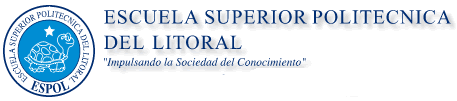 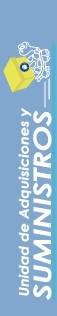 UAS-006-JM-2012SeñorPROVEEDORCiudadDe mis consideraciones:Por la presente solicito a usted enviar cotización en la que se describa fecha de validez de la oferta, tiempo de entrega, tiempo de garantía, fecha, identificación del vendedor, así como la colocación de cada ítems en el orden que detallado en este requerimiento, al Fax 2-854-456 o mail: jemite@espol.edu.ec, la oferta se recibirá hasta el día 24 ENERO del 2012 10:00 AM. Cabe indicar que de no cumplir con el requisito no podrá ser considerada para su adjudicación.S/N FIMCBOR SENESCYTAgradecemos de antemano la atención brindada a la presente, y en espera de su pronta respuesta, quedo de usted.Atentamente,JOSEPH MITE A.Ayudante de Compras 